В рамках «АТОМЭКСПО-2024» обсудят потенциал судоходства по Северному морскому путиУчастники дискуссии обсудят проекты в части транспортного, логистического, энергетического и инфраструктурного обеспечения судоходства26 марта 2024 года на «АТОМЭКСПО-2024» пройдет сессия «Северный морской путь — бескрайний потенциал Арктики».В ней примут участие представители Государственной Думы Российской Федерации, Госкорпорации «Росатом», Центра морских исследований МГУ им. М. В. Ломоносова, Фонда мира Сасакавы (Япония), Института технологий и науки Бирла (Индия) и других организаций. Модератором выступит партнер консалтинговой компании «Технологии Доверия» Михаил Баженов.Участники дискуссии обсудят основные направления развития действующих и перспективных инвестиционных проектов в части транспортного, логистического, энергетического и инфраструктурного обеспечения судоходства. Эксперты также затронут вопросы баланса между экономическими интересами и сохранением окружающей среды. Немаловажным станет рассмотрение в ходе сессии видов морского транспорта с точки зрения объема выброса углекислого газа в атмосферу. Кроме того, участники проанализируют формирование новых международных связей в период новых глобальных вызовов.Сессия «Северный морской путь — бескрайний потенциал Арктики» пройдет в зале № 7 Главного медиацентра (Парк науки и искусства «Сириус»).Справка: Обеспечение круглогодичного использования Северного морского пути в качестве транспортного коридора мирового значения сегодня неразрывно связано как с реализацией арктических проектов, так и с наращиванием транзитных перевозок. Комплексное развитие Арктики и превращение СМП в глобальный круглогодичный транспортно-логистический маршрут требуют совместных стратегических решений, направленных на развитие арктической минерально-сырьевой базы, формирование кластерного подхода при освоении ресурсов, обеспечение безопасного и устойчивого арктического судоходства, создание современной и эффективной портовой инфраструктуры, контроль за состоянием водных и наземных арктических экосистем.Напомним, с 2008 года Госкорпорация «Росатом» управляет единственным в мире атомным ледокольным флотом. В 2018 году был принят Федеральный закон, наделяющий ее функциями в сфере развития инфраструктуры СМП. В 2022 году Госкорпорацией «Росатом», по распоряжению Правительства РФ, учреждено федеральное государственное бюджетное учреждение «Главное управление Северного морского пути» (ФГБУ «ГлавСевморпуть»), в чьи задачи вошло управление судоходством на СМП. При этом законодательно кроме механизма выдачи разрешений на плавание в акватории СМП были добавлены возможности их приостановления, возобновления, внесения изменений и прекращения действия. Эти новации введены в условиях роста грузопотока по СМП, чтобы усилить безопасность судоходства в акватории.Международный форум «АТОМЭКСПО» — главное событие мировой атомной отрасли. Крупнейшая выставочная и деловая площадка, на которой обсуждается современное состояние атомной отрасли, формируются тренды ее дальнейшего развития. Проводится с 2009 года. В форуме участвуют руководители ключевых компаний мировой атомной отрасли, государственных структур, международных и общественных организаций, ведущие эксперты. Формат форума включает выставку и конгресс с обширной деловой программой, основным событием которой является пленарная сессия. На панельных дискуссиях и в рамках круглых столов проводится обсуждение тем, наиболее важных для атомной отрасли. На выставке свои технологии и компетенции представляют ведущие компании мировой атомной индустрии и смежных отраслей.Комплексное развитие Арктической зоны РФ является одним из стратегических приоритетов государства. Повышение объема перевозок по СМП имеет первостепенное значение для решения поставленных задач в области транспорта и доставки грузов. Развитие этого логистического коридора обеспечивается за счет налаживания регулярных грузоперевозок, постройки новых атомных ледоколов и модернизации соответствующей инфраструктуры. Предприятия Госкорпорации «Росатом» принимают активное участие в этой работе.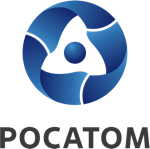 Медиацентр атомнойпромышленности
atommedia.onlineАнонс11.03.24